Rocky Minor Hockey AssociationBoard Meeting March 19, 2019Rocky Christensen Sports & Wellness CenterIn Attendance: Wes Tomyn, Scott Austad, Trish Datema, Rob Sims, Tracy Vanderaa, Toni Alexander, Tasha Steel, Carrie OpdenDries, Nicky Currie, Desmond Kleinscroth, Kelsey BairdAbsent: Corrie-Jo Robinson, Jim Smith, Cary Madsen, Teresa JohnsonCall to Order: 6:07 pmSecretary:Motion made by Des to accept the agenda as presented, Tracy seconded, motion carried.Motion made by Rob to accept the minutes as presented via email, seconded by Carrie, motion carriedAny minutes taken from any meetings had with players/parents need to be emailed to Toni & Trish immediately.President’s Report: A HUB meeting should be taking place in the next 3 weeks‘Permission to Tryout’ forms NEED to be completed EARLY. This will be discussed at the AGM.Vice President’s Report: Nothing to reportTreasurer’s Report: There is no financial statement to present at this time.4 local companies have been asked to submit quotes for apparel.Bond cheques will be available at the AGM, no earlier. No money will be reimbursed until team equipment is returned, cleaned and accounted for and until teams have submitted their attendance and bond hours.There are limits in place for year end parties, teams need to follow them.Name bars need to be returned to parents, it will be the responsibility of the parents to keep them through the off season and get them to the next years managers to be put on the jerseys. If they are lost, it will be the responsibility of the parent(s) to replace them at the beginning of the next season.Office Manager’s Report: Ice costs will increase to $98/hour next season.The first of multiple ice users meetings will take place on March 27, 2019Issues to be brought to the ice users meeting are:quality of the icespeed skaters and figure skaters to utilize ice in the mornings.Registrar’s Report: Tracy has booked herself in to a Regional Member Meeting in Leduc on Saturday April 13, 2019Projections for the 2019-2020 season are:Initiation-6Novice-34Atom-44 + 3 goaliesPeeWee-39 + 6 goaliesBantam-31 + 4 goaliesMidget-43 + 5 goalies*these numbers include returning players from the AAA program & the HUB program but DO NOT include females*Coach Coordinator’s Report: Nothing to reportReferee in Chief: Absent-no report sentClinic & Risk Management Coordinator: Nothing to reportDirectors:Midget:Nothing to reportBantam:The Blades are in a tournament this weekend (March 22-24, 2019)The Raiders placed 3rd in their pool at the Provincial tournament. Drumheller won the tournament.PeeWee:Nothing to reportAtom:The ‘A’ team won silver in the provincial tournament.The ‘B’ team has a tournament the weekend of March 22-24Novice:WCMHA’s next meeting is April 9, 2019.The Golden Nights have a playoff game March 20, 2019.The Golden Nights will then go to the ‘Tournament of Champions’ at the end of March.The Redwings and Razors play on the weekend of March 22-24.Initiation:The jersey sizes for the division are too small.There is a parent interested in volunteering for a director position. They have been notified to attend the AGM on April 2, 2019.Next Meeting: no date has been set, the next meeting will be held as a ‘turn over’ meeting once a new board is elected at the AGM on April 2, 2019.Motion made by Trish to adjourn the meeting. Seconded by Tasha. Meeting adjourned at 7:39 pm.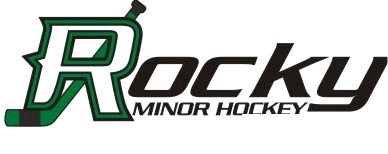 